Social work with carersLearning Needs AnalysisLook at the learning areas below and reflect on how capable and confident your practice is in each area. Give yourself a score from 1 (very low) to 5 (very high) – make notes in the comments section to summarise why you have given yourself that score.Practice improvementConsider your scores and the comments on these. Which area of your practice do you want to work on in order to increase your capabilities and confidence so that you can work better with carers?Use the map below to think this through. 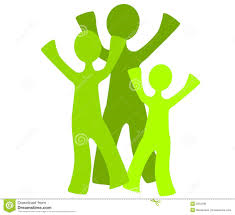 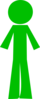 Learning area, based on Professional Capabilities Domains1Very low2345Very highComments on learning needsProfessionalism: I am ready to apply my knowledge, skills and values to recognise and support carers. Values and Ethics: I recognise the impact of people’s values and beliefs, including my own, and work ethically to support carers and manage competing values.  Diversity: I recognise and value carers’ unique and diverse identities, and ensure their wishes and needs are respected. Rights and Justice: I ensure that carers and those they are caring for, especially from marginalised or disadvantaged groups, can empower themselves and be enabled to get the support they need.Knowledge: I know how to use law, evidence and systems to support and empower carers and those they care for, and use the evidence base to inform my practice with carers.Critical Reflection: I am able to make professional judgements related to carers’ outcomes that demonstrate critical reflection and analysis. I can also identify when I need additional support.Intervention and Skills: I am able to effectively engage with and work holistically with carers to ensure they have the support they need. Contexts and Organisations: I am able to promote good support to carers within my professional, organisational, local and national context, and to make links with relevant multiagency colleagues to access information, advice and input where necessary. Professional Leadership: I highlight the importance of supporting carers and lead multiagency colleagues in delivering effective support. I share good practice in working with carers, and engage in organisational learning activities, including research and evaluation.